Universidade de São PauloEscola de Comunicações e Artes  
Disciplina: CBD 0299 - Biblioeducação: programas e projetos - 1º Sem./ 2023
      Local: Sala 293 (manhã e noite)/ECA/USP
 Docentes responsáveis: Prof. Dr. Edmir Perrotti e Ivete Pieruccini
   Colaboradora: Profa. Dra. Carmem Lúcia Batista 
PROPOSTA DE TRABALHO DE BIBLIOEDUCAÇÃOElaborar um projeto de biblioeducação com duração de um ano para uma biblioteca (pública, escolar, comunitária ou outra). ESTRUTURA DO PROJETOIntrodução: apresentação e caracterização do objeto (biblioteca) e descrição do projeto (o que se pretende fazer).Problemas ou necessidades percebidas: a partir de análise da realidade, caracterizar problemas ou necessidades que poderão ser mitigados com implementação de um projeto de biblioeducação. Obs.: se possível, comprovar o problema ou necessidade com dados (relatórios estatísticos, formulários de sugestão, dentre outros).Objetivos: O que se pretende alcançar com o projeto.Justificativa: Explicar a importância da realização do projeto, considerando os possíveis impactos educacionais e culturais para a sociedade ou comunidade atendida.Recursos: detalhamento das despesas do projeto relativas à criação, produção, divulgação e mídia. Apresentar valor total do projeto  (valor que se pretende ter aprovado por lei de incentivo à cultura, orçamento da instituição etc.). Obs.: Os valores não precisam ser absolutamente exatos, mas quanto mais exatos forem, melhor.Cronograma: matriz descritiva com as etapas do projeto (antes, durante e depois da implementação) com definição de prazos das ações.Exemplo: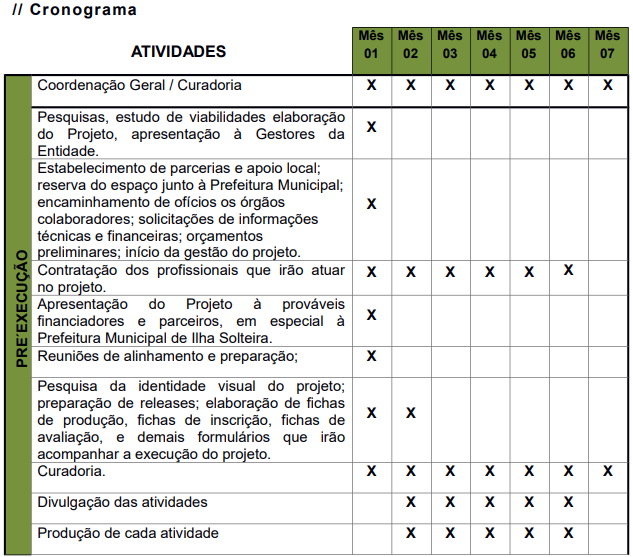 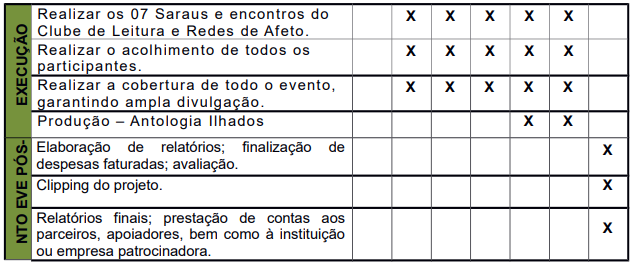 Divulgação: estratégias para divulgação do projeto, considerando mídias, hashtags, períodos de veiculação.Avaliação: proposta de avaliação do projeto. A avaliação deve estabelecer ligação com os problemas ou necessidades percebidas e com os objetivos do projeto. Alguns dos possíveis instrumentos de avaliação são: indicadores de desempenho, questionário, entrevista e observação.Obs. 1: se possível, enriquecer o trabalho com imagens.Obs. 2: Não é necessário elaborar um instrumento de avaliação, mas indicar qual deverá ser aplicado e como ele deverá ser desenvolvido.Sugestões para consultaComo fazer um planejamento participativo na escola: https://blog.saseducacao.com.br/planejamento-participativo/Projetos ou programas em biblioeducação:Dissertação de Solange Maria Rodrigues Alberto:  https://teses.usp.br/teses/disponiveis/27/27151/tde-21022018-152727/pt-br.phpProjetos de bibliotecas iberoamericanashttp://www.iberbibliotecas.org/por/experiencias/banco-de-proyectos/Rede de Bibliotecas Escolares de Portugal: https://rbe.mec.pt/np4/AprendercBE.htmlProjetos da biblioteca do Colégio Maristahttps://colegios.redemarista.org.br/santa-maria/noticias/novidades-da-biblioteca-conheca-sete-projetos-que-foram-lancados-nesse-ano